DOUG FIRBY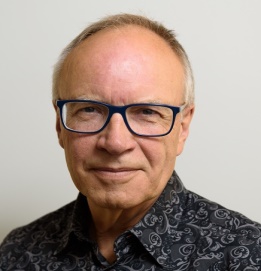 Doug Firby is an award-winning editorial writer with more than four decades of experience working for newspapers, magazines and online publications in Ontario and western Canada. He is president and publisher of Troy Media Digital Solutions, Canada’s largest independent distributor of editorial content. As Editorial Page Editor of the Calgary Herald, he led a team that commented on public policy issues from a conservative perspective. Raised on a family farm in Ontario, he developed the common-sense values that guide him today. Now a committed westerner, he continues to challenge the Canada’s political and cultural orthodoxy.